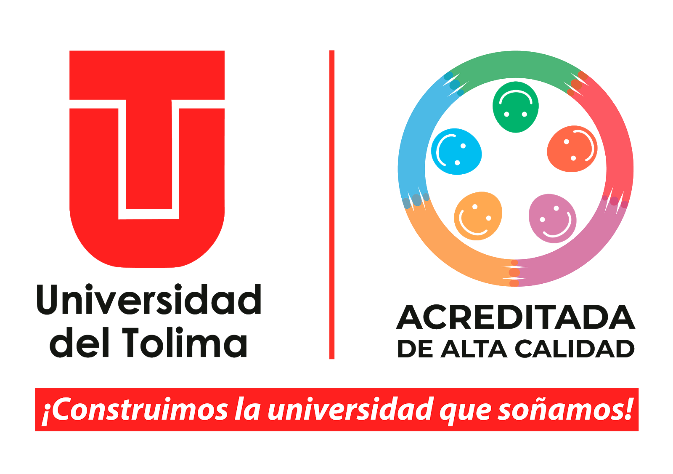 DOCUMENTO PARA LA SOLICITUD DE RENOVACIÓN REGISTRO CALIFICADOCONDICIÓN DE CALIDAD DE RELACIÓN CON EL SECTOR EXTERNO DEL PROGRAMAPROGRAMA ACADÉMICOXXXXXXXXUNIDAD ACADÉMICAXXXXXXXXXXIBAGUÉ – TOLIMAXXXXX DE XXXXRector(a)Vicerrector(a) de DocenciaVicerrector(a) de Desarrollo HumanoVicerrector(a) AdministrativoVicerrector(a) Investigación-Creación, Innovación, Proyección Social y ExtensiónSecretario(a) GeneralXXXXXXXDecano(a) de la Facultad o Director del IDEADNOMBRE Y APELLIDOS COMPLETOSDirector (a) de programaNOMBRE Y APELLIDOS COMPLETOSNOMBRE Y APELLIDOS COMPLETOSNOMBRE Y APELLIDOS COMPLETOSNOMBRE Y APELLIDOS COMPLETOSComité Curricular del ProgramaDirector(a) Dirección de Aseguramiento de la CalidadNOMBRE Y APELLIDOS COMPLETOSNOMBRE Y APELLIDOS COMPLETOSNOMBRE Y APELLIDOS COMPLETOSNOMBRE Y APELLIDOS COMPLETOSDirección de Aseguramiento de la CalidadLISTADO DE TABLALISTADO DE FIGURASRELACIÓN CON EL SECTOR EXTERNOResultados obtenidos de la implementación del plan de vinculación de la comunidad académica con el sector productivo, social y cultural, público y privado, durante la vigencia del Registro Calificado, comparado con los resultados esperados del plan y la justificación en las diferencias significativas.Descripción de las acciones adelantadas por el programa académico.Proyección del plan de vinculación de la comunidad académica con el sector productivo, social, cultural, público y privado. Dicha proyección deberá presentar las actividades y los recursos previstos (financieros, físicos, tecnológicos y humanos) para el desarrollo del plan.Evidencia de la ejecución de los acuerdos de voluntades y convenios que respaldaron las prácticas o pasantías con el sector externo, cuando a ello hubiere lugar.Acuerdos de voluntades o convenios que respalden las prácticas o pasantías con el sector externo, de acuerdo con el número de estudiantes que las desarrollarán en los próximos siete (7) años, evidenciando las políticas institucionales que las enmarcan, cuando a ello hubiere lugar.BIBLIOGRAFÍAANEXOS• Plan de vinculación de la comunidad académica con el sector productivo, social y cultural, público y privado, en los últimos siete (7) años. Dicha proyección deberá presentar las actividades y los recursos previstos (financieros, físicos, tecnológicos y humanos) para el desarrollo del plan.• Acuerdos de voluntades o convenios que respalden las prácticas o pasantías con el sector externo, de acuerdo con el número de estudiantes que las desarrollarán en los próximos siete (7) años, evidenciando las políticas institucionales que las enmarcan, cuando a ello hubiere lugar.REGISTROSREGISTRO DE MODIFICACIONESNºIDENTIFICACIÓNIDENTIFICACIÓNALMACENAMIENTOALMACENAMIENTOPROTECCIÓNTRDTRDNºCódigo FormatoNombreLugar ArchivoMedio de archivoResponsable de ArchivarloTiempo de RetenciónDisposición  FinalAA-P02-F01Plantilla de Renovación DenominaciónProgramasElectrónicoDirector de programa7 añosConservación TotalAA-P02-F02Plantilla de Renovación Justificación AA-F02-F03ProgramasElectrónicoDirector de programa7 añosConservación TotalAA-P02-F03Plantilla de Renovación Aspectos CurricularesProgramasElectrónicoDirector de programa7 añosConservación TotalAA-P02-F04Plantilla de Renovación Organización de las Actividades Académicas y de Procesos FormativosProgramasElectrónicoDirector de programa7 añosConservación TotalAA-P02-F05Plantilla de Renovación Investigación, Innovación y/o creación artística y culturalProgramasElectrónicoDirector de programa7 añosConservación TotalAA-P02-F06Plantilla de Renovación Relación con el Sector externoProgramasElectrónicoDirector de programa7 añosConservación TotalAA-P02-F07Plantilla de Renovación ProfesoresProgramasElectrónicoDirector de programa7 añosConservación TotalAA-P02-F08Plantilla de Renovación Medios EducativosProgramasElectrónicoDirector de programa7 añosConservación TotalAA-P02-F09Plantilla de Renovación Infraestructura Física y TecnológicaProgramasElectrónicoDirector de programa7 añosConservación TotalAA-P02-F10Plantilla Resumen de Radicación ProgramasElectrónicoDirector de programa7 añosConservación TotalVERSIÓNFECHAÍTEM MODIFICADODESCRIPCIÓN01NO APLICA